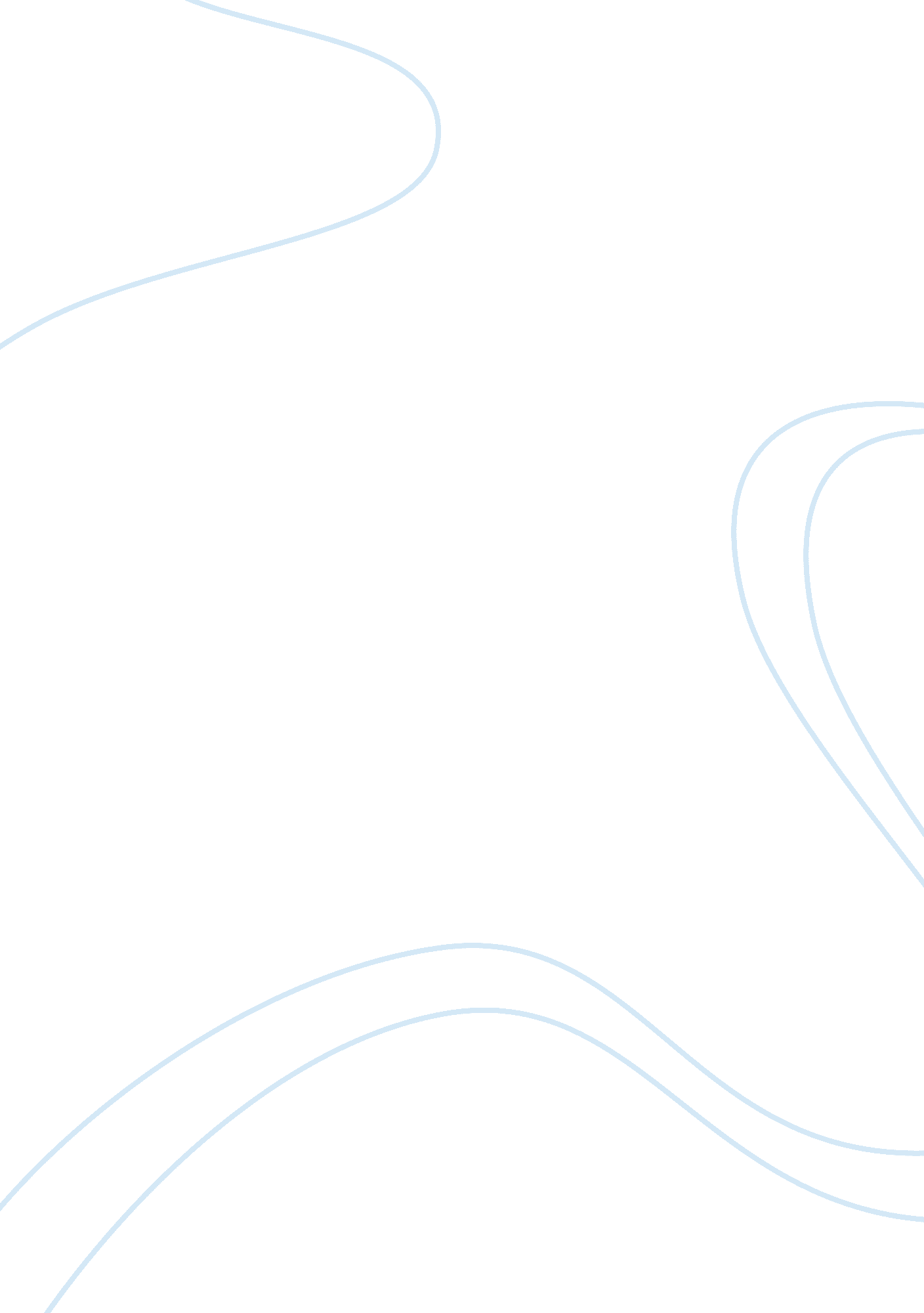 Relationship between motivation, self-confidence and improved ability in competit...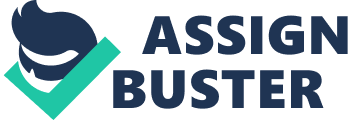 Examine the relationship between motivation, self-confidence and improved ability in competitive sport . Consider the psychological implications for performers, coaches and significant others Introduction There are numerous mental impacts which are said to affect performance. The three in dialog today; motivation, self- confidence and anxiety are the principle three parts which are indispensable for forming success. The levels of these behaviors inside a person amid a task differ and the balance must be right for the best result to happen. Mental readiness is similarly critical as physical preparation in wearing circumstances and can represent the deciding moment in a performance. ‘ Pre-competitive states are critical for competitors as they have an essential effect on focused execution’ (Vodicar, Kovac and Tusak, 2012). This exposition hopes to show the connection between motivation, self- confidence and anxiety and the effect everyone has on success. Motivation in Sport Motivation is a crucial part of a person’s life and impacts when and how successfully assignments are performed both inside and outside of a sports setting. Motivation is portrayed as: ‘ the hypothetical construct used to describe the internal and or external forces that produce the initiation, direction, intensity and persistence of behaviour ‘ (Vallerand and Thill, 1993). it can be partitioned into intrinsic and extrinsic relying upon whether the source is the individual or someone else, for example, a mentor or noteworthy other. Typically, the individuals who depend on external inspiration are less driven and frequently are playing out the assignment for reward as opposed to the individuals who are driven by their own inspiration. In any case, all people require some outward motivation as eventually that will be the end goal. Self-Determination Theory (SDT) (Deci and Ryan’s (2000)) speaks to a wide structure for the investigation of human inspiration (motivation) and personality. SDT expresses a meta-hypothesis for confining inspirational examinations, a formal hypothesis that characterizes intrinsic and extrinsic motivation, and a depiction of the particular roles of intrinsic and kinds of extrinsic inspiration in psychological and social improvement and in individual contrasts. Maybe more vitally, SDT suggestions center around how social and social variables encourage or undermine individuals’ feeling of volition and initiative, notwithstanding their prosperity and the nature of their performance. Conditions supporting the person’s involvement of self-governance, ability, and relatedness are contended to cultivate the most volitional and amazing types of inspiration and commitment for exercises, including upgraded execution, industriousness, and imagination. What’s more, SDT suggests that how much any of these three mental necessities is unsupported or obstructed inside a social setting will have a vigorous inconvenient effect on wellbeing in that setting. The elements of mental need support and upsetting have been contemplated inside families, classrooms, groups, associations, facilities, and societies utilizing explicit recommendations detailed inside SDT. The SDT system in this way has both expansive and behavior spesific ramifications for understanding practices and structures that improve versus reduce require fulfillment and the full working that pursues from it. Confidence in Sport Self-efficacy was characterized by Albert Bandura’s ((Bandura A, (1997)), as a person’s trust in his or her capacity to control his or her motivation, perspectives, and surroundings to achive good performance. Additionally, the prescient nature of self-adequacy and also its positive connection with self-administration and change in accordance with interminable disease makes it a conceivably helpful proportion of patients’ progress to dynamic self-administration following instructive intercessions. Self-adequacy may likewise be estimated autonomously if a’s program will probably raise a man’s apparent self-viability. Self-efficacy is an especially alluring result since various research contemplates have demonstrated individuals with a larger amount of apparent self-efficacy endeavor more, achieve more, and persivire longer at certain tasks contrasted with people with lower apparent self-efficacy. On the other hand, people with low self-efficacy will in general maintain a strategic distance from troublesome errands and will frequently surrender sooner if the activities are testing. Self confidence can both guide and ruin a performance relying upon the dimension and the necessities of the errand. Fearlessness or self-adequacy is depicted as: ‘ beliefs in ones capabilities to organise and execute the courses of action required to produce given attainments’ (Feltz et al, 2008). Self-talk, in any case, is the primary technique for enhancing certainty and can be either positive or negative and when utilized fittingly can be effective in enhancing a person’s execution. Negative self-talk is normally just gainful to tip top entertainers as fledglings could be demoralized by antagonism and lose certainty through and through. Positive self-talk is a valuable strategy for all dimensions of entertainer to control the circumstance and construct certainty both before and amid an errand. Motivation – Confidence interface Anxiety and the way in which it is managed and controlled can influence a person’s performance decidedly or contrarily. Anxiety is on is depicted as: an acquired behavioural tendency or disposition which influences behaviour’ (Spielberger, 1966). Anxiety is included the identity factor or characteristic and the situational factor or state and it is the blend of these which can prompt expanded nervousness levels. There are various elements which influence nervousness and these can happen straightforwardly previously or amid an errand or an all-encompassing period before the execution. The individuals who have to a great degree elevated amounts of uneasiness are increasingly inclined to gagging which can change and sometimes anticipate errand execution inside and out because of the weight and loss of control. Excitement is a major consider influencing uneasiness people and its dimensions effects affect distinctive individuals and the errand result. Objective setting is a positive strategy for keeping up inspiration and furthermore enhancing self-viability levels inside competitors, anyway the objectives must cling to the SMARTER rule so as to be effective generally as Miller discovered (1993): ‘ a negative relationship between high self- efficacy perceptions of competitive swimmers and their motivation when they were given unchallenging goals’. The individuals who endeavor to accomplish objectives are bound to be effective and after finishing the objectives will feel supported thus progressively propelled and utilize the sentiments of achievement to help certainty. Additionally, by finishing objectives the individual will decrease uneasiness levels when playing out a comparative errand later on as they have been fruitful previously. Improbable objectives more often than not result in poor execution and generally originate from low fearlessness and high uneasiness levels (Martin and Gill, 1991). Numerous scholars express that defining abnormal state objectives will prompt an expansion in inspiration and certainty: ‘ to enhance execution’ (Latham and Seijts, 1999). In any case, various different therapists have demonstrated that: ‘ although a small group of people may experience heightened self- efficacy and satisfaction upon reaching the goal, a much larger group will not achieve the goal and consequently may experience negative effects such as stress, lowered self- esteem, and demotivation’ (Soman and Cheema, 2004) which along these lines implies that objectives must be determined to an individual premise to be attainable to advance inspiration and self-assurance and decrease nervousness. Application There has been a concurred built up connection between cognitive anxiety and self-confidence in that nervousness negatively affects execution and self-efficacy. Usually the impact of nervousness which affirms whether a performance was effective or not and this could affect on certainty and inspiration in future exhibitions. ‘ Coping with anxiety is actually coping with change. Potential gain and loss are behind all stress- induced emotional experiences’ so an individual must tackle anxiety in order to optimise the positive aspects and reduce the negative (Lazarus, 2000). Hanin recognized that: ‘ every competitor has separately ideal uneasiness level’ (Hanin, 1978) and ‘ a star grouping of exclusively ideal and broken substance’ (Hanin, 1997) which affirms the need for individual adapting programs while considering tension which prompted the hypothesis of the individual zone of ideal working since anxiety is specifically connected with performance. ‘ a constellation of individually optimal and dysfunctional content’ (Hanin, 1997) which confirms the necessity for individual coping programmes when considering anxiety which led to the theory of the individual zone of optimal functioning because anxiety is directly linked with performance. (Hanin, 2010). An effective technique for enhancing self-confidence is through watching recordings of past performances. This can be in one of two structures, both of different people or self-assessment. By viewing other competitors’ perfoamnces the individual can break down the performance by searching for positives and negatives and is likewise ready to contrast with their own execution: ‘ watching the perfoamance of one of more people, taking note of the outcome of their performance, and afterward utilizing this data to shape decisions about one’s own performance (Maddux, 1995). This strategy for assessment can be utilized to effectively inspire a person to perform by observing the positives of their own execution and endeavoring to perform like a world class competitor. Nonetheless, these strategies, whenever utilized by the wrong individual may cause demotivating by featuring shortcomings in their execution and thus decrease certainty. Conclusions Obviously, there is an imperative connection between motivation, self-confidence and adapting to nervousness on sports performances and how every one of these segments interlink can anticipate the achievement of a competitor. Each factor must be used, controlled and enhanced to be advantageous and distinctive dimensions work better for various individuals and the equalization of every one of the three is essential for progress particularly at a world class level. Research has demonstrated that distinction is key while dissecting mental components of execution and that nervousness must be vanquished and used in a positive way to enhance self-assurance which will straightforwardly build inspiration to perform. References Bandura A, (1997), Self- Efficacy: The Exercise of Control, New York: Freeman Deci, E. L., & Ryan, R. M. (2000). The “ what” and “ why” of goal pursuits: Human needs and the self-determination of behavior. Psychological Inquiry, 11 , 227-268. Feltz D, Short S, Sullivan P, (2008), Self Efficacy in Sport: Research and Strategies for Working with Athletes, Teams and Coaches, International Journal of Sports Science and Coaching, 3: 2, Pages 293-296 Hanin Y, (1978), A Study of Anxiety in Sports, Sports Psychology: An Analysis of Athlete Behaviour, Pages 236-249, Movemtn Publications: Ithaca Hanin Y, (1997), Emotions and Athletic Performance: Individual Zones of Optimal Functioning Model, European Yearbook of Psychology, 1, Pages 29-72 Hanin Y, (2010), Coping With Anxiety in Sport, Coping in Sport: Theory, Methods, and Related Constructs, Pages 159-175 Latham G and Seijts G, (1999), The Effects of proximal and Distal Goals on Performance on a Moderately Complex Task, Journal of Organisational Behaviour, 20, Pages 421-429 Maddux J, (1995), Self- Efficacy Theory: An Introduction, Self- Efficacy, Adaptation, and Adjustment: Theory, Research and Application, Pages 3-33, New York: Plenum Martin J and Gill D, (1991), The Relationship Among Competitive Orientation, Sport- Confidence, Self- Efficacy, Anxiety, and Performance, Journal of Sport and Exercise Psychology, 13: 2, Pages 149-159 Miller M, (1993), Efficacy Strength and Performance in Competitive Swimmers of Different Skill Levels, International Journal of Sports Psychology, 24, Pages 284-296 Ryan, R. M., & Deci, E. L. (2000). Self-determination theory and the facilitation of intrinsic motivation, social development, and well-being. American Psychologist, 55 , 68-78. Soman D and Cheema A, (2004), When Goals are Counterproductive: The Effects of Violation of a Behavioural Goal on Subsequent Performance, Journal of Consumer Research, 31, Pages 52-62 Spielberger C, Denike D, (1966), Descriptive Behaviourism Versus Cognitive Theory in Verbal Operant Conditioning, Psychological Review, 73: 4, Pages 306-326 Vallerand RJ and Thill EE, (1993), Introduction a la Psychologie de la Motivation, 3-39, Montreal: Etudes vivantes Vodicar J, Kovac E and Tusak M, (2012), Effectiveness of Athletes’ Pre- Competition Mental Preparation, Kinesiologia Slovenica, 18: 1, Pages 22-37 